	An- bzw. Abmeldung eines Hundes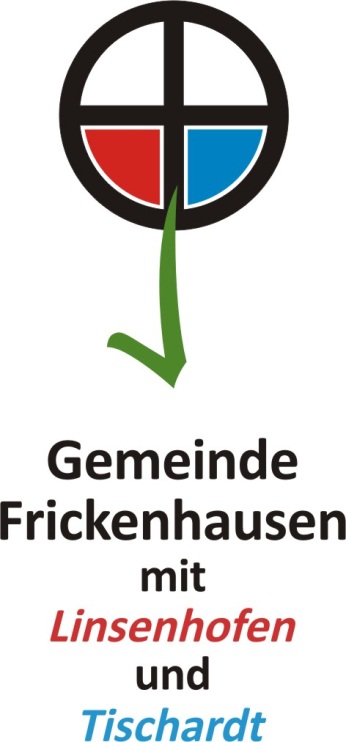 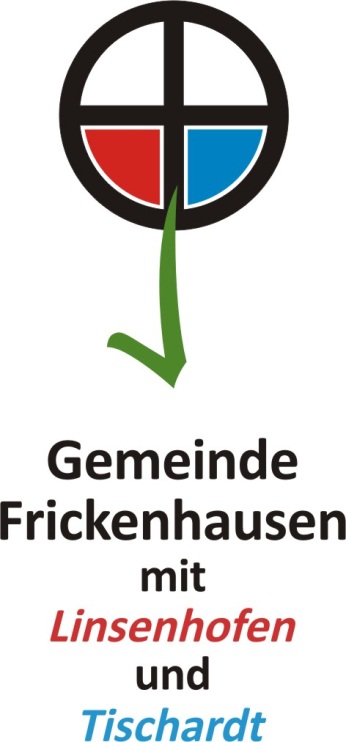 Grund der Abmeldung:Die Hundesteuermarke ist grundsätzlich an die Gemeinde zurückzugeben.HundehalterZu- und VornameStraßePLZ OrtTelefonnr.Angaben zum HundRasseGeschlecht  männlich	  weiblichGeburtsdatumBeginn der Hundehaltung in Frickenhausen(Hunde sind ab einem Alter von 3 Monaten steuerpflichtig)DatumBeendigung der Hundehaltung in FrickenhausenDatumUmzug des Hundebesitzersneue Anschrift: StraßePLZ / OrtTod des Hundes	amNachweisVeräußerung des Hundes 	aman: Name des ErwerbersAnschrift: StraßePLZ / OrtRückzahlung zuviel bezahlter HundesteuerRückzahlung zuviel bezahlter HundesteuerKontoinhaber/in (Familiename, Vorname)Kontoinhaber/in (Familiename, Vorname)Kontoinhaber/in (Familiename, Vorname)Kontoinhaber/in (Familiename, Vorname)Kontoinhaber/in (Familiename, Vorname)KreditinstitutKreditinstitutDE  | | | | | | | | | | | | | | | | | | | |DE  | | | | | | | | | | | | | | | | | | | |DE  | | | | | | | | | | | | | | | | | | | |DE  | | | | | | | | | | | | | | | | | | | |DE  | | | | | | | | | | | | | | | | | | | |IBAN (immer 22 Stellen)IBAN (immer 22 Stellen)IBAN (immer 22 Stellen)IBAN (immer 22 Stellen)IBAN (immer 22 Stellen)BICBICHundesteuermarke Nr.zurückgegeben 	 ja	 neinwenn nein, aus welchem Grund nichtDatumUnterschrift